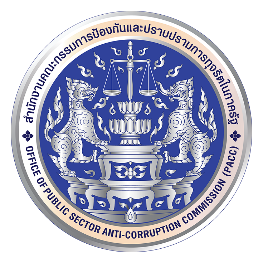 ใบสมัครเข้ารับการพิจารณากลั่นกรองเพื่อขึ้นบัญชีรายชื่อผู้ผ่านการกลั่นกรองเพื่อแต่งตั้งให้ดำรงตำแหน่งประเภทอำนวยการ ระดับสูง..................................................ข้อมูลรายละเอียดส่วนบุคคล๑. ชื่อผู้สมัคร (นาย/นาง/นางสาว/ยศ) ...........................................สกุล.............................................๒. เกิดเมื่อวันที่ ............................................... อายุตัวนับถึงวันสมัคร...................ปี...................เดือน๓. อายุราชการนับถึงวันสมัคร ................................ปี.............................เดือน๔. เงินเดือนปัจจุบัน........................................บาท๕. ปัจจุบันดำรงตำแหน่ง.......................................................................................................................     สังกัด.........................................................เบอร์โทรติดต่อ................................................................     ระยะเวลาการดำรงตำแหน่งประเภทและระดับปัจจุบัน.............................ปี..........................เดือน     เริ่มรับราชการที่สำนักงาน ป.ป.ท. เมื่อ............................. รวมระยะเวลา.............ปี...............เดือน๖. ปัจจุบันดำรงตำแหน่งประเภท .............................................. ระดับ........................................... ๗. ประวัติการศึกษา8. รางวัลเชิดชูเกียรติที่เคยได้รับ........................................... 9. ประสบการณ์ในการได้รับการแต่งตั้งให้เป็นกรรมการ/อนุกรรมการ/คณะทำงาน จากหน่วยงานภายนอก
...............................................................................................................................................................................................................................................................................................................................................................................................................................................................................................................................................................10. ประวัติการรับราชการ      10.๑ บรรจุเข้ารับราชการเมื่อวันที่........................ ตำแหน่ง....................................ระดับ...................         	    สังกัด สำนัก/กอง................................................................... กรม.............................................    ระยะเวลาปฏิบัติราชการรวม...........................ปี.....................เดือน10.2 ประวัติ...-๒-10.2 ประวัติการดำรงตำแหน่ง (จากเริ่มรับราชการจนถึงปัจจุบัน โดยให้แสดงเฉพาะที่มีการเปลี่ยนตำแหน่ง        รวมถึงได้รับแต่งตั้งให้ดำรงตำแหน่งในระดับสูงขึ้นแต่ละระดับ)10.3 รายละเอียดการรับราชการตั้งแต่ประเภทอำนวยการ ระดับต้น ประเภทวิชาการ ระดับชำนาญการพิเศษ ประเภททั่วไป ระดับอาวุโส หรือตำแหน่งระดับ ๘/๘ว ตามพระราชบัญญัติระเบียบข้าราชการพลเรือน พ.ศ. 253511. ประวัติการดำเนินการทางวินัย12. หน้าที่ความรับผิดชอบในปัจจุบัน...............................................................................................................................................................................................................................................................................................................................................................................................................................................................................................................................................................		ข้าพเจ้าขอรับรองว่าข้อมูลที่แจ้งไว้ในใบสมัครนี้ถูกต้องและเป็นความจริงทุกประการ ทั้งนี้ 
หากปรากฎภายหลังว่าข้าพเจ้าจงใจให้ข้อมูลอันเป็นเท็จหรือให้ข้อมูลไม่ตรงตามข้อเท็จจริง ข้าพเจ้ายินดีจะรับผิดตามกฎหมายและรับโทษทางวินัย และข้าพเจ้าจะไม่เรียกร้องสิทธิหรือประโยชน์อื่นใดทั้งสิ้น							ลงชื่อ................................................ผู้สมัคร							       (..............................................)							ตำแหน่ง...........................................							วันที่ ..........เดือน..........................พ.ศ.............แบบประเมินสมรรถนะสำหรับผู้ดำรงตำแหน่งประเภทอำนวยการ ระดับสูง    ชื่อ – สกุล ……………………………………………………………………………………………………………………………………….    ตำแหน่ง .............................................................................สังกัด……………………………………………………………    สังกัดปฏิบัติหน้าที่ ...................................................................................................................................……………………...- 2 –- 3 –ลงนาม....................................................ผู้ประเมินตำแหน่ง..................................................วันที่.........เดือน......................พ.ศ...........ระดับชื่อปริญญาสาขาวิชาสถาบันปีที่สำเร็จการศึกษาปริญญาตรี(เช่น บัญชีบัณฑิต)(เช่น การบัญชี)ปริญญาโท(เช่น นิติศาสตรบัณฑิต)-ปริญญาเอก(เช่น บริหารธุรกิจมหาบัณฑิต)(เช่น การบัญชี)อื่นๆ--ตำแหน่งประเภท/ระดับช่วงเวลาดำรงตำแหน่งสังกัดรวมระยะเวลา(ปี/เดือน/วัน)ชื่อตำแหน่งประเภท/ระดับตำแหน่งช่วงเวลาดำรงตำแหน่งรวมระยะเวลา
ดำรงตำแหน่ง(ปี/เดือน/วัน)กรณีระหว่างแต่งตั้งกรรมการสอบสวนทางวินัยเคยถูกลงโทษเคยถูกลงโทษเคยถูกลงโทษไม่เคยถูกลงโทษทางวินัยกรณีระหว่างแต่งตั้งกรรมการสอบสวนทางวินัยภาคทัณฑ์ตัดเงินเดือนลดเงินเดือนไม่เคยถูกลงโทษทางวินัยสมรรถนะหลักที่ ก.พ. กำหนดคะแนนเต็มคะแนนที่ได้รับ1. การมุ่งผลสัมฤทธิ์       ความมุ่งมั่นจะปฏิบัติราชการให้ดีหรือให้เกินมาตรฐานที่มีอยู่โดยมาตรฐานนี้อาจเป็นผลการปฏิบัติงานที่ผ่านมาของตนเอง หรือเกณฑ์วัดผลสัมฤทธิ์ที่ส่วนราชการกำหนดขึ้น อีกทั้งยังหมายรวมถึงการสร้างสรรค์พัฒนาผลงานหรือกระบวนการปฏิบัติงานตามเป้าหมายที่ยากและท้าทายชนิดที่อาจไม่เคยมีผู้ใดสามารถกระทำได้มาก่อน2. บริการที่ดี      ความตั้งใจและความพยายามของข้าราชการในการให้บริการประชาชน ข้าราชการ หน่วยงานอื่นๆ ที่เกี่ยวข้อง3. การสั่งสมความเชี่ยวชาญในงานอาชีพ     ความสนใจใฝ่รู้ สั่งสม ความรู้ความสามารถของตนในการปฏิบัติหน้าที่ราชการด้วยการศึกษา ค้นคว้าและพัฒนาตนเองอย่างต่อเนื่อง จนสามารถประยุกต์ใช้ความรู้เชิงวิชาการและเทคโนโลยีต่างๆ เข้ากับการปฏิบัติราชการให้เกิดผลสัมฤทธิ์4. การยึดมั่นในความถูกต้องชอบธรรมและจริยธรรม     การดำรงตนและประพฤติปฏิบัติอย่างถูกต้องเหมาะสม ทั้งตามหลักกฎหมายคุณธรรม จรรยาบรรณแห่งวิชาชีพ และจรรยาข้าราชการเพื่อรักษาศักดิ์ศรีแห่งความเป็นข้าราชการ5. การทำงานเป็นทีม    ความตั้งใจที่จะทำงานร่วมกับผู้อื่นเป็นส่วนหนึ่งของทีม หน่วยงาน หรือส่วนราชการโดยปฏิบัติตนในฐานะสมาชิกของกลุ่มนั้นๆ โดยแสดงความสามารถในการเชื่อมความสัมพันธ์อันดีประสานความเข้าใจไปสู่ความสำเร็จในการทำงาน35สมรรถนะเฉพาะของข้าราชการสำนักงาน ป.ป.ท.เพื่อตอบสนองภารกิจด้านการป้องกันและปราบปรามการทุจริตคะแนนเต็มคะแนนที่ได้รับ6. ความเข้าใจองค์กรและระบบราชการ    ความสามารถในการเข้าใจนโยบายภาครัฐ เข้าใจความสัมพันธ์เชิงอำนาจตามกฎหมาย และอำนาจที่ไม่เป็นทางการในองค์กรของตนและองค์กรอื่นที่เกี่ยวข้องเพื่อประโยชน์ในการปฏิบัติหน้าที่ให้บรรลุเป้าหมาย รวมทั้งความสามารถที่คาดการณ์ได้ว่านโยบายของรัฐ แนวโน้มทางการเมือง เศรษฐกิจ สังคม เทคโนโลยี ตลอดจนเหตุการณ์ที่จะเกิดขึ้น 
จะมีผลต่อองค์กรอย่างไร7. การมองภาพองค์รวม    การคิดในเชิงสังเคราะห์ มองภาพองค์รวม จนได้เป็นกรอบความคิดหรือแนวคิดใหม่ อันเป็นผลมาจากการจับประเด็น สรุปรูปแบบเชื่อมโยงหรือประยุกต์แนวทางต่างๆ จากสถานการณ์ ข้อมูล หรือทัศนะที่หลากหลาย8. ความถูกต้องของงาน    ความใส่ใจที่จะปฏิบัติงานให้ถูกต้องครบถ้วน มุ่งเน้นความชัดเจนของบทบาทหน้าที่ ตลอดจนลดข้อบกพร่องที่อาจจะเกิดขึ้น รวมทั้งพยายามให้เกิดความชัดเจนขึ้นในบทบาทหน้าที่กฎหมาย ระเบียบ ข้อบังคับ ขั้นตอนปฏิบัติต่างๆ9. ความรู้เกี่ยวกับ พ.ร.บ. มาตรการของฝ่ายบริหารในการป้องกันและปราบปรามการทุจริต     ความรู้ ความเข้าใจเกี่ยวกับ พระราชบัญญัติ กฎ ระเบียบ นโยบาย เป้าหมายการดำเนินงานในการแก้ไขปัญหาการทุจริตในภาครัฐและกฎหมายเกี่ยวข้อง10. การคิดวิเคราะห์      การทำความเข้าใจสถานการณ์ ประเด็นปัญหา แนวคิด หลักทฤษฎี ฯลฯ โดยการแยกแยะแตกประเด็นออกเป็นส่วนย่อยๆ หรือวิเคราะห์สถานการณ์ทีละขั้นตอนรวมถึงการจัดหมวดหมู่ปัญหาหรือสถานการณ์อย่างเป็นระบบเกิดระเบียบ เปรียบเทียบแง่มุมต่างๆ สามารถระบุได้ว่าอะไรเกิดก่อนหลัง ตลอดจนระบุเหตุผลที่มาที่ไปของกรณีต่างๆ ได้35สมรรถนะสำหรับผู้ดำรงตำแหน่งประเภทอำนวยการคะแนนเต็มคะแนนที่ได้รับ11. สภาวะผู้นำ      ความสามารถหรือความตั้งใจที่จะรับเป็นผู้นำของกลุ่ม กำหนดทิศทางเป้าหมาย วิธีทำงาน ให้ทีมปฏิบัติงานอย่างราบรื่นเต็มประสิทธิภาพและบรรลุ วัตถุประสงค์ของส่วนราชการ12. วิสัยทัศน์         ความสามารถในการกำหนดทิศทาง ภารกิจ และเป้าหมายการทำงานที่ชัดเจนและความสามารถในการสร้างความร่วมแรงร่วมใจเพื่อให้ภารกิจบรรลุวัตถุประสงค์ได้อย่างมีประสิทธิภาพ13. การวางกลยุทธ์ภาครัฐ      ความเข้าใจวิสัยทัศน์และนโยบายภาครัฐและสามารถนำมาประยุกต์ใช้ในการกำหนดกลยุทธ์ของส่วนราชการได้14. ศักยภาพเพื่อนำการปรับเปลี่ยน      ความสามารถในการกระตุ้นหรือผลักดันหน่วยงานไปสู่การปรับเปลี่ยนที่เป็นประโยชน์ รวมถึงการสื่อสารให้ผู้อื่นรับรู้ เข้าใจ และดำเนินการให้การปรับเปลี่ยนนั้นเกิดขึ้นจริง15. การควบคุมตนเอง      ความสามารถในการควบคุมอารมณ์และพฤติกรรมในสถานการณ์ที่อาจจะถูกยั่วยุหรือเผชิญหน้ากับความไม่เป็นมิตร หรือต้องทำงานภายใต้สภาวะกดดัน รวมถึงความอดทนอดกลั้นเมื่ออยู่ในสถานการณ์ที่ก่อให้เกิดความเครียดขณะทำงาน16. การสอนงานและการมอบหมายงาน      ความตั้งใจที่จะส่งเสริมการเรียนรู้หรือการพัฒนาผู้อื่นในระยะยาวจนถึงระดับที่เชื่อมั่นว่าจะสามารถมอบหมายหน้าที่ความรับผิดชอบให้
ผู้นั้นมีอิสระที่จะตัดสินใจในการปฏิบัติหน้าที่ราชการของตนได้30รวม100